Открытый классный час в рамках семинара по обмену опытом«Духовно-нравственное воспитание, развитие младших школьников»14.02.2012 г.(г.Северодвинск – г. Новодвинск)Белозёрова Ирина ЕвгеньевнаУчитель начальных классов, высшая квалификационная категория«Наши верные друзья»Цель: - воспитание у детей общечеловеческих и нравственных ценностей;– воспитание любви к животным;– повышение ответственности за тех, кого приручил;– воспитание культуры общения: умение вести дискуссию, умение слушать собеседника, говорить, сопереживать;Оборудование:- рисунки детей;- выставка книг и журналов о собаках;- «косточки» с пословицами;- отрывок из мультфильма «Бобик в гостях у Барбоса»;- на доске буквы: НАШИ  ВЕРНЫЕ  ДРУЗЬЯ;- презентация с фото домашних питомцев учащихся класса «Зверьё моё»;- подарки гостям «Сердечки с голубками»;- презентация «Наши верные друзья»;- заготовки для «Листовок»Ход занятия:I Орг. момент- Давайте хором прочитаем тему нашего очередного классного часа: «Наши верные друзья»- Друг это кто? (Тот, кто всегда рядом в трудную минуту, тот, кто поможет не только советом, но и делом, дружит не ради выгоды, а ради бескорыстия. Друг это тот, кто в радости и в горе)- А у вас есть друзья?  А животные могут быть друзьями?- Много тысячелетий живут на планете рядом с человеком звери, птицы, рыбы. Они тоже, как и мы могут сказать: «Эта Земля моя». Мы должны научиться жить с ними в мире, не причиняя зла.  Сегодня мы поговорим только о тех животных, которые находятся совсем рядом, живут в одной квартире или во дворе рядом с человеком.1 ученик.                         Четвероногие друзья!  Их не любить никак нельзя! Они помощники в труде –  Надёжные, примерные. Они и выручат в бедеИ в дружбе очень верные.- О ком можно сказать: Благородная Преданная ВернаяВыносливая СмышленаяУмнаяСильная  (собака) - Ребята, сегодня мы поговорим о собаках. Поднимите руку,  у кого из вас есть дома собака или собака у ваших родных и близких?-  А кто бы хотел иметь собаку?- Что бы вы сегодня хотели узнать о собаках? (выслушиваются мнения ребят)- Молодцы! Какие вы любознательные. А я предлагаю вам сегодня открыть лишь некоторые страницы из жизни наших четвероногих друзей: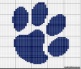 Они такие разные (породы собак); Знаменитые собаки (их истории и памятники);Страничка заботы и любви (ситуация для обсуждения, правила содержания собак);( сигнал) SOS !!! (информация о приюте для собак в посёлке Катунино); Изготовление листовок.I страничка «Они такие разные»Есть такая наука КИНОЛОГИЯ, это наука о собаках.Современная кинология насчитывает свыше 400 различных пород собак. - Давайте посмотрим, на какие группы делятся породы собак.Показ презентации «Наши верные друзья» - Существует разделение на три группы: служебные, охотничьи и комнатно-декоративные.В группу служебных собак входят овчарки (немецкая, кавказская, средне-азиатская, южнорусская, шотландская), ротвейлеры, эрдель-терьеры, ризеншнауцеры, водолазы, московские сторожевые.Охотничьи породы – легавые, гончие, борзые, спаниели, таксы, охотничьи терьеры.Комнатно-декоративные – мопс, болонка, пудель, пекинес, чихуа-хуа. ДАЛЬШЕ СЛАЙДЫ НЕ ЛИСТАТЬ!- Какие породы собак сейчас не прозвучали?- А у вас дома какой породы собака?- Надо отметить, что у ребят нашего класса дома есть не только собачки, но и другие питомцы. Давайте посмотрим. (презентация из фото детей)- Было видно, что вы очень любите своих питомцев!II страничка «Знаменитые собаки»Собаки все  разные. А сколько интересных фактов о них известно!1.Я расскажу вам некоторые истории знаменитых собак, другие можете узнать из газеты, из книг, в Интернете.Наверное, самый знаменитый памятник установлен собаке Барри. В Париже находится кладбище собак. При входе посетителей встречает огромный памятник собаке-сенбернару Барри.На памятнике  надпись: “Он спас 40 людей и убит при спасении 41”. Барри с ребёнком на спине изображен на фоне гор.О чем же рассказывает нам этот монумент?Барри помогал находить людей, попавших под снежные лавины. Он разгребал снег своими сильными лапами. Откопав человека, собака ложилась рядом с ним, чтобы теплом своего тела отогреть замерзшего. За 12 лет с Барри спас 40 жизней. Однажды Б. принес в монастырь ребенка. Никто не знал, что ребенок попал в беду. Неизвестно как он оказался на перевале, так далеко от жилья. И только старый Барри чувствовал, что ему надо спасти малыша; он успел вовремя, ребенок хоть и потерял сознание, но был жив.Другая история.2. Бронзовая 1,5 метровая скульптура овчарки установлена в 2003 году в Тольятти, как олицетворение верности и безграничной преданности человеку. 8 лет пес ждал своего хозяина, погибшего в автокатастрофе, на обочине дороги, там, где видел его в последний раз. К другим людям жить не пошел, предпочел смерть от тоски на обочине. И в каждой проезжающей машине надежда: “Это он. Её хозяин”. И в снег, и в дождь он ждал своего хозяина. Люди назвали его Константином (верным). “Пес, который научил нас любви и преданности”. 8 лет стоял одинокий пес, ждущий своего хозяина, напоминая людям о том, что самое ценное в жизни – любовь и преданность, которые заставляют его жить. Нет ни одного животного, который бы мог так любить, ничего не требуя взамен. Факт остаётся фактом. Собака любит нас больше чем мы её. Она в любой момент готова пожертвовать за нас жизнью.3. А в Москве установлен памятник  собаке Лайке, первой земной обитательнице, поднявшейся в космос.4. В Германии в городе Берлине есть памятник  собакам-поводырям. - Кто знает, какую работу выполняют собаки-поводыри?Собака-поводырь — специально обученное животное, которое может помогать слепым и слабовидящим людям передвигаться вне помещений и избегать препятствий. В качестве поводырей для людей собаки используется уже несколько сотен лет.5. А это памятник собаке, которая не совершила ничего выдающегося. Она совсем не знаменитая. В Тюмени такой вот памятник бездомной дворняге. С надписью «Полюбите собаку бездомную, безродную, одинокую» и копилкой для нужд животных, которые в приюте.III Страничка заботы и любви (ситуация для обсуждения, правила содержания собак);Послушайте ещё одну историю. Понравится ли она вам?Женя с папой возвращались поздним осенним вечером из музыкальной школы. Холодно и дождливо было на улице. Вдруг они увидели на тротуаре дрожащего щенка, который жалобно повизгивал. “Вот бедняга, – сказал Женя, – кто-то выгнал его в такую погоду”. Щенок вдруг пошел за мальчиком. У подъезда остановились, не зная, что делать. Взять с собой – что скажет мама? Оставить – жалко. Решили взять. Принесли домой. Мокрый, дрожащий щенок сразу же вызвал у всех активную деятельность. Нагрели молока, досуха обтерли и уложили в углу спать. А утором обнаружили, что щенок болен. Вся семья лечила Фунтика (так Женя назвал щенка). Жене и младшему брату некогда было гулять – щенок требовал ухода. Прошли годы. Вырос из щенка красивый пес.– Понравилась вам история? Что в ней понравилось?– В чем проявилось такое отношение к животному у мальчиков?– Можно ли быть человечным, если не любишь животных?- Подумайте и дайте советы тем людям, которые хотят завести собаку.- Собакам посвящено много стихов и песен, сняты мультфильмы и художественные фильмы. Есть произведения и народного фольклора. Сейчас мы с вами будем вспоминать пословицы и поговорки, в которых говорится о собаках. -Работать будем в парах. У каждой пары на столе есть «косточка» (любимое лакомство собак), на которой написана первая половина пословицы или поговорки. Вы внимательно её читаете, а потом отправляетесь на поиски второй половины. Вторую половину вы должны найти, передвигаясь по классу.- Проверка. Кто желает прочитать, какая пословица получилась? (Дети зачитывают)Не всякая собака кусает, которая лает.В такую погоду и собаку на улицу не выгонишь.Доверь собаке мясо караулить - ничего не останется.Знает собака, чье мясо села.И собака на того не лает, чей хлеб ест.Маленькая собака - всю жизнь щенок.На чужбине и собака тоскует.Не дразни собаку и лаять не станет.Нет плохих собак, есть плохие хозяева.Собака - друг человека.Собака видит мир носом, а кошка ушами.Каков хозяин, таков и пес.Собака лает – хозяину весть подает.Не бойся собаки, что лает, а бойся той, что молчит да  хвостом виляет.Живут как кошка с собакой.IV страничка ( сигнал) SOS !!!- Давайте посмотрим отрывок из мультфильма «Бобик в гостях у Барбоса» (с 2.30 до 5.09)- И ответим на вопрос: Как вёл себя Бобик в гостях у Барбоса?Жильё назвал конурой.  Многих вещей не видел: часов, холодильника, транзистора. - Испугался веника, как вы думаете, почему? (ему «попадало» им)- Что можно сказать о жизни Бобика? (впроголодь, т.к. на выбор есть сыр или котлету, попросил «всего побольше»;Его обижали, докажите. (попадало веником, никто его не защищал, т.к. дома у Бобика и владельцев не было)- А как вы думаете, откуда берутся бездомные  собаки? - Кто в этом виноват?- Что надо делать, что бы животные не страдали?- Недалеко от нашего города, в посёлке Катунино, есть приют для бездомных собак. Он существует уже почти 5 лет (с августа 2007 г.)Мы в ответе за тех, кого приручили. Однажды одомашненная, собака уже не может вновь вернуться в дикую природу. Но люди выбрасывают на улицу своих питомцев и несчастные животные бродят по улицам города, заглядывая в глаза прохожих. СОБАКАМ, живущим в этом приюте, НУЖНА НАША ПОМОЩЬ!!! - Как мы с вами можем помочь?Активное участие в «Осенней неделе добра»Все, желающие помочь, могут обращаться по тел.: (8-952) 253-09-48, (8-911) 558-08-17, (8-906) 285-85-08.Изготовить листовки (листовка – это печатный лист информационного характера)Давайте выпустим листовки с обращением к соседям по лестничной клетке, к ребятам соседнего класса, горожанам. V  Изготовление листовок- Сейчас вы будете работать в группах  (по 5 человек).  У каждой группы на столе есть заготовка:Самой листовки (показать цветной лист);Т.К. писать мы ещё только учимся, то готовые объявления о тех щенках, которым нужно найти дом (показать);Несколько вариантов названий для Листовки, выбираете сами;Контактные телефоны людей, которые помогаю приюту.- Ваша задача сконструировать Листовку:Сначала отберите информацию, которую вы поместите в Листовку;Расположите её на листе;Если всё хорошо, то аккуратно приклейте.Помните о правилах работы в группе!Проверка: представитель от каждой группы выходит к доске и показывает получившуюся Листовку.Рефлексия:- Было ли для вас полезным наше занятие? Чем?- Где вы сможете использовать полученные сегодня знания?Добро всегда притягивает добро – это совершенно точно.Не надо любить все человечество, позаботься о тех, кто рядом с тобой, и в мире не будет одиноких стариков и брошенных собак.